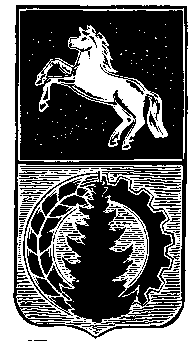 АДМИНИСТРАЦИЯ АСИНОВСКОГО РАЙОНАРАСПОРЯЖЕНИЕ14.03.2022                                                                                                                      № 086-Р/22                                                                                                                  г. АсиноО подготовке к пожароопасному периоду  на территорииАсиновского района в 2022 годуВ соответствии с Федеральным законом от 21 декабря 1994 года № 68-ФЗ «О защите населения и территорий от чрезвычайных ситуаций природного и техногенного характера», Федеральным законом от 21 декабря 1994 года № 69-ФЗ «О пожарной безопасности», Законом Томской области от 12 октября 2005 года № 184-ОЗ «О пожарной безопасности в Томской области», Указом Президента Российской Федерации от 12.08.2010 № 1007 «О дополнительных мерах по предотвращению и ликвидации чрезвычайной ситуации, связанной с обеспечением пожарной безопасности», Правилами противопожарного режима в Российской Федерации, утвержденными постановлением Правительства Российской Федерации от 16.09.2020 № 1479 «Об утверждении правил противопожарного режима в Российской Федерации», Правилами пожарной безопасности в лесах, утвержденными постановлением Правительства Российской Федерации от 07.10.2020 № 1614 «Об утверждении Правил пожарной безопасности в лесах», Законом Томской области от 11 ноября 2005 года № 206-ОЗ «О защите населения и территорий Томской области от чрезвычайных ситуаций природного и техногенного характера»1. Утвердить план проведения организационно-технических мероприятий по защите населенных пунктов, населения и территории Асиновского района от лесных пожаров в 2022 году согласно приложению.2. Рекомендовать Главам поселений, входящих в состав муниципального образования «Асиновский район»:1) обеспечение проведения комплекса мероприятий по защите населенных пунктов, расположенных в зоне возможного перехода природных пожаров, включая:а) разработку планов поселений по обеспечению пожарной безопасности населенных пунктов на весенне-летний пожароопасный период до 17.03.2022;б) контроль готовности сил и средств, привлекаемых для тушения  пожаров;в) проведение опашки населенных пунктов и санкционированных свалок твердых бытовых отходов с периодичностью 2 раза в год в весенний и осенний периоды;г) приведение источников противопожарного водоснабжения населенных пунктов в технически исправное состояние;д) создание условий для забора воды пожарной техникой из источников водоснабжения и обустройство в соответствии с требованиями пожарной безопасности подъездов к ним, а также пирсов на открытых водоемах для установки на них пожарных автомобилей;2) информировать население о мерах пожарной безопасности, введении на территории муниципального образования Томской области соответствующих режимов, а также об опасностях, возникающих при угрозе возникновения или возникновении чрезвычайных ситуаций;3) организовать обучение населения способам защиты и действиям в случае возникновения чрезвычайных ситуаций;4) обеспечить готовность сил и средств муниципального образования к проведению эвакуационных мероприятий, размещению пострадавшего населения, проведению аварийно-спасательных и других неотложных работ в случае возникновения чрезвычайных ситуаций, а также поддержание общественного порядка в ходе их проведения.3. Рекомендовать лицам, использующим лесные участки (арендаторам лесных участков):1) обеспечить укомплектование средствами предупреждения и тушения лесных пожаров при использовании лесов согласно действующим нормам, а также содержать силы и средства предупреждения и тушения лесных пожаров в период пожароопасного сезона в готовности, обеспечивающей возможность их немедленного использования;2) обеспечить на арендованной территории выполнение противопожарных мероприятий согласно объемам, предусмотренным проектами освоения лесов;3) обеспечить полную очистку мест рубок от порубочных остатков и горючих материалов.4. Рекомендовать Главному лесничему Асиновского лесничества филиала ОГКУ «Томсклес» корректировать план тушения лесных пожаров  в лесах Асиновского района на 2022 год по Асиновскому лесничеству филиала ОГКУ «Томсклес» с учетом складывающейся лесопожарной обстановки.5. Настоящее распоряжение вступает в силу с даты его подписания и подлежит размещению на официальном сайте муниципального образования «Асиновский район» www.asino.ru.6. Контроль над исполнением настоящего распоряжения возложить на Первого заместителя Главы администрации Асиновского района по обеспечению жизнедеятельности и безопасности. И.о. Главы Асиновского района                                                                        Е.Н. Самодуров                                                                                                                       Приложение                                                                                                                                                                           УТВЕРЖДЕН распоряжением                                                                                        администрации Асиновского района                                                                                                                         от 14.03.2022  № П Л А Н проведения организационно-технических мероприятий по защите  населенных пунктов, населения и территории Асиновского района от лесных пожаров в 2022 году№ппНаименование мероприятийСрокОтветственныеза исполнение1.Рассмотрение на заседании комиссии по предупреждению и ликвидации чрезвычайных ситуаций и обеспечению пожарной безопасности администрации Асиновского района хода подготовки территорий к пожароопасному сезону в лесах. не позднее 30.03.2022Председатель КЧС, Главный лесничий Асиновского лесничества,Главы поселений2.Проведение мероприятий по предупреждению и ограничению распространения лесных пожаров.В течение пожароопасного  сезонаГлавы поселений3.Определение порядка охраны лесов, находящихся в ведении муниципальных образований.до 21.03.2022Главы поселений4.Уточнение состава и порядка приведения в готовность сил и средств, привлекаемых к выполнению противопожарных, аварийно-восстановительных работ; особое внимание обратить на оснащенность техникой, спецоборудованием и имуществом. В соответствии с действующим законодательством проверить в поселениях готовность добровольных пожарных формирований.до 19.03.2022Главный лесничий Асиновского лесничества - филиал ОГКУ «Томсклес»,Главы поселений5.Разработка:1) паспортов населенных пунктов, подверженных угрозе лесных пожаров;  2) планов эвакуации населения, материальных ценностей, и сельскохозяйственных животных  из пожароопасных районов, в планах определить порядок оповещения населения, место сбора, обеспечения транспортными средствами, маршруты движения, места отселения и т.д.;3) планов по обеспечению жизнедеятельности населения, сохранности материальных ценностей и сельхозяйственных животных, эвакуированных из пожароопасных районов.до 21.04.2022Главы поселений6.Подготовка медицинских учреждений к приему и оказанию медицинской помощи пострадавшим  от лесных пожаров.до 22.04.2022Главный врач ОГБУЗ «Асиновская РБ»7.Создание, за счет местных ресурсов, резервов ГСМ и других материально-технических средств на пожароопасный сезон.до 22.04.2022Главы поселений8.Создание совместных оперативных групп из работников государственной противопожарной службы и лесной охраны для проведения расследований причин лесных пожаров и выявления виновников их возникновения.до 22.04.2022Главный лесничий Асиновского лесничества9.Обеспечение контроля по выполнению требований пожарной безопасности лесопользователями  в лесах, независимо от принадлежности лесовВ течение пожароопасного сезонаГлавный лесничий Асиновского лесничества 10.Организация подготовки радио- и телевизионных передач, статей, материалов в средствах массовой информации по вопросам предотвращения лесных и торфяных пожаров, правилам защиты населения и объектов экономики от лесных пожаров.В ходе подготовки к пожароопасному сезонуГлавы поселений,Главный специалист отдела ГО, ЧС и безопасности администрации Асиновского района11.Организация информирования населения через средства массовой информации о правилах поведения в лесу; о системе оповещения; о порядке посещения лесов в пожароопасный сезон; о порядке и местах парковки машин.В ходе подготовки к пожароопасному сезонуГлавный лесничий Асиновского лесничества,Главы поселений12.Определение порядка сбора информации о ходе выполнения мероприятий по подготовке к пожароопасному сезону и при угрозе возникновения чрезвычайных ситуаций, проведения анализа и представления в ГУ МЧС России по Томской области.В рамках выполнения рекомендации ГУ МЧС России по Томской областиГлавный специалист отдела ГО, ЧС и безопасности администрации Асиновского района13.Создание условий для свободного доступа к забору воды лесопожарным подразделениям в пожароопасный период из источников наружного водоснабжения, расположенных в населенных пунктах, в целях пожаротушения (искусственных и естественных источников водоснабжения)до 22.03.2022Главы поселений14.Проведение тренировки с руководителями сил и средств, привлекаемых к предупреждению и ликвидации чрезвычайных ситуаций, связанных с лесными пожарами. согласно плана основных мероприятий муниципального образования «Асиновский район»Председатель КЧС и ПБ администрации Асиновского района 15.Организация противопожарного обустройства полос отвода вдоль железнодорожных и автомобильных дорог, проходящих в районах лесных массивов.до 13.05.2022Начальник южного филиала ГУП ТО «Областное ДРСУ»Начальник Томской дистанции пути16.Проведение мероприятий по очистке территорий населенных пунктов от сухой травянистой растительности, пожнивных остатков, валежника, порубочных остатков, отходов производства и потребления и других горючих материалов на полосе шириной не менее 10 метров от границ территории и (или) леса либо отделение леса противопожарной минерализованной полосой шириной не менее 0,5 метра или иным противопожарным барьером. до 13.05.2022Главы поселений17.Обеспечение готовности пунктов временного размещения к приему населения с учетом рекомендаций руководителям пунктов временного размещения населения по проведению профилактических и дезинфекционных мероприятий. до 01.04.2022Главы поселений